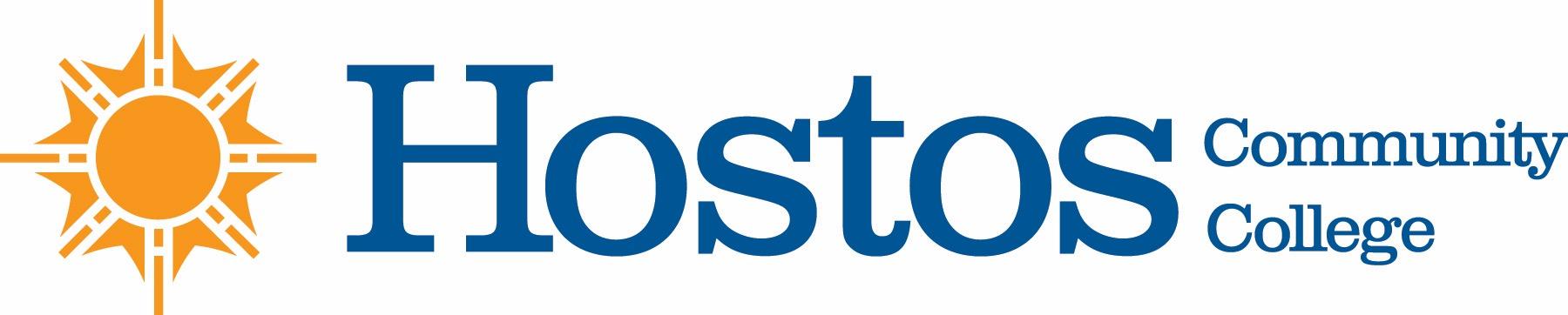 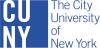 COLLEGE-WIDE CURRICULUM COMMITTEEMINUTESTUESDAY, SEPTEMBER 15, 2020 PRESENT:		Dean Ann Mester			Dean Olen DiasMs. Johanna Arroyo PeraltaProfessor Kathleen DoyleProfessor Isabel FelizProfessor Sandy Figueroa Professor Thelma Ithier-SterlingProfessor Edward King Mr. David PrimakMs. Silvia ReyesProfessor Anne RoundsMs. Wendy Small-TaylorProfessor Olga Steinberg-NeifachProfessor Lisa TappeinerGUEST: 		Professor Damaris-Lois Lang	Professor Sandy Figueroa, Chair, called the meeting to order at 3:33.Announcements:Professor Figueroa welcomed Professor Ed King as the representative from the Allied Health Department and Ms. Silva Reyes as the HEO representative. Professor Figueroa also welcomed Ms. Wendy Small-Taylor as the Director of Curriculum Management and Course Articulation and Ms. Johanna Arroyo Peralta as the Coordinator of the Curriculum Management and Course Articulation. She explained the nature of the Office of Curriculum Management to the members.Minutes The minutes of Tuesday, September 1, 2020, were approved as presented.Curriculum Items:Voting ItemsChanges to the College-Wide Curriculum Procedures ManualVote ResultsYes 10	No 0		Abstain 0 The curriculum item passedNatural SciencesNew Course: SFYS 200 Science First-Year Seminar Vote ResultsYes 	4	No 	6	Abstain 0The curriculum item did NOT pass.Allied HealthNursing Unit	Revision of Pre and co-requisites for NUR 230/330Vote ResultsYes 	10	No 	0	Abstain 0 	Nursing Program ChangeVote ResultsYes 	10	No 	0	Abstain 0 AdjournmentThere being no further business, the meeting of the College-Wide Curriculum Committee was adjourned at 4:53 p.m. The next meeting of the College-Wide Curriculum Committee is scheduled for Tuesday, October 6, 2020, at 3:30 p.m. via Zoom.Respectfully submitted,Professor Lisa Tappeiner